Je certifie (nous certifions) que tous mes (nos) revenus figurent sur ce document et que ma (notre) fortune ne dépasse pas les limites applicables à mon ménage (personne seule Fr. 4'000.- ; couple Fr. 8'000.- ; ces limites sont en outre augmentées de Fr. 2'000 par enfant mineur à charge mais ne peuvent dépasser Fr. 10'000.- par ménage. Pour les ménages dont l’un des membres a atteint 57 ans, la limite de fortune admise est dans tous les cas de Fr. 10'000.-). Toute modification éventuelle de la composition de mon (notre) ménage ainsi que tout événement pouvant modifier le droit ou le montant du RI ou donner droit à d’autres prestations sont annoncés sur le présent document.Pour pouvoir bénéficier des prestations du mois concerné, ce questionnaire doit être transmis au plus tard le 20 du mois suivant. A défaut de remettre ce document dans le délai imparti, le(s) requérant(s) est réputé renoncer au RI.Chaque membre du ménage doit déclarer sans délai tout fait nouveau de nature à modifier le montant des prestations allouées ou à justifier leur suppression (art. 38 al.1er LASV et 29 al. 1er RLASV). L'autorité d'application peut réduire, voire supprimer le RI lorsque le bénéficiaire dissimule l'exercice d'activités lucratives ou ne signale pas des éléments de revenus ou de fortune susceptibles de modifier les prestations allouées (art. 42 et 45 al. 1er RLASV). Elle peut en outre statuer sur le remboursement des prestations indues (art. 41 LASV).Celui qui aura trompé l'autorité d'application par des déclarations inexactes, aura omis de lui fournir les informations indispensables ou ne lui aura pas fourni les informations par elle requises, est passible de sanctions pénales pouvant aller jusqu’à une peine privative de liberté de dix ans (art. 146 du Code pénal).Quiconque, par des déclarations fausses ou incomplètes, en passant des faits sous silence ou de toute autre façon, induit une personne en erreur ou la conforte dans son erreur, et obtient de la sorte pour lui-même ou pour un tiers des prestations indues d’une assurance sociale ou de l’aide sociale, est puni d’une peine privative de liberté d’un an au plus ou d’une peine pécuniaire (art. 148a du Code pénal).Le juge expulse de Suisse l’étranger qui est condamné pour l’une des infractions suivantes, quelle que soit la quotité de la peine prononcée à son encontre, pour une durée de cinq à quinze ans: escroquerie (art. 146, al. 1) à une assurance sociale ou à l’aide sociale, obtention illicite de prestations d’une assurance sociale ou de l’aide sociale (art. 148a, al. 1) (art. 66a du Code pénal).Informations importantesREVENU D’INSERTION 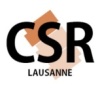 QUESTIONNAIRE MENSUEL ET DECLARATION DE REVENUSREVENU D’INSERTION QUESTIONNAIRE MENSUEL ET DECLARATION DE REVENUSREVENU D’INSERTION QUESTIONNAIRE MENSUEL ET DECLARATION DE REVENUSREVENU D’INSERTION QUESTIONNAIRE MENSUEL ET DECLARATION DE REVENUSDate de réception Date de réception Mois : ………………………………Mois : ………………………………Année : …………………………Année : …………………………Date de réception Date de réception Date de réception Date de réception Nom du requérant :Nom du conjoint :Nom du conjoint :Prénom du requérant :Prénom du conjoint :Prénom du conjoint :Initiales GPRI :Initiales GPRI :Initiales GPRI :Date de naissance :Rue, n° :Rue, n° :Dossier no. :Dossier no. :Dossier no. :No. de téléphone :Code postal/Lieu :Code postal/Lieu :Montant payé :Montant payé :Montant payé :Nombre de personnes dans le ménage : Nombre de personnes dans le ménage : A compléter impérativementA compléter impérativementA compléter impérativementA compléter impérativementA compléter impérativementA compléter impérativementAu cours de ce mois :Au cours de ce mois :Au cours de ce mois :Au cours de ce mois :Au cours de ce mois :Au cours de ce mois :	Oui	Non	Oui	Non	Oui	Non	Oui	NonAvez-vous transmis le(s) justificatif(s)?Avez-vous eu des revenus ou autres entrées d’argent (ex : salaire, prêts, héritage, loterie)?Avez-vous eu des revenus ou autres entrées d’argent (ex : salaire, prêts, héritage, loterie)?Avez-vous eu des revenus ou autres entrées d’argent (ex : salaire, prêts, héritage, loterie)?Avez-vous eu des revenus ou autres entrées d’argent (ex : salaire, prêts, héritage, loterie)?Avez-vous eu des revenus ou autres entrées d’argent (ex : salaire, prêts, héritage, loterie)?Avez-vous eu des revenus ou autres entrées d’argent (ex : salaire, prêts, héritage, loterie)?Avez-vous travaillé ou allez-vous commencer à travailler avant la fin du mois ?Avez-vous travaillé ou allez-vous commencer à travailler avant la fin du mois ?Avez-vous travaillé ou allez-vous commencer à travailler avant la fin du mois ?Avez-vous travaillé ou allez-vous commencer à travailler avant la fin du mois ?Avez-vous travaillé ou allez-vous commencer à travailler avant la fin du mois ?Avez-vous travaillé ou allez-vous commencer à travailler avant la fin du mois ?		 	Si oui, du …………… au ……………..		 	Si oui, du …………… au ……………..		 	Si oui, du …………… au ……………..		 	Si oui, du …………… au ……………..Avez-vous ouvert de nouveaux comptes bancaires ou postaux ?Avez-vous ouvert de nouveaux comptes bancaires ou postaux ?Avez-vous ouvert de nouveaux comptes bancaires ou postaux ?Avez-vous ouvert de nouveaux comptes bancaires ou postaux ?Avez-vous ouvert de nouveaux comptes bancaires ou postaux ?Avez-vous ouvert de nouveaux comptes bancaires ou postaux ?			Si oui, le(s)quel(s) : …………………..			Si oui, le(s)quel(s) : …………………..			Si oui, le(s)quel(s) : …………………..			Si oui, le(s)quel(s) : …………………..Avez-vous acheté un véhicule, des bijoux ou acquis un bien immobilier?Avez-vous acheté un véhicule, des bijoux ou acquis un bien immobilier?Avez-vous acheté un véhicule, des bijoux ou acquis un bien immobilier?Avez-vous acheté un véhicule, des bijoux ou acquis un bien immobilier?Avez-vous acheté un véhicule, des bijoux ou acquis un bien immobilier?Avez-vous acheté un véhicule, des bijoux ou acquis un bien immobilier?			Si oui, le(s)quel(s) : ……………..			Pour quel(s) montant(s) : ……….			Si oui, le(s)quel(s) : ……………..			Pour quel(s) montant(s) : ……….			Si oui, le(s)quel(s) : ……………..			Pour quel(s) montant(s) : ……….			Si oui, le(s)quel(s) : ……………..			Pour quel(s) montant(s) : ……….Etes-vous entré en possession d’une assurance-vie, d’actions, obligations ou tout autre élément de fortune ?Etes-vous entré en possession d’une assurance-vie, d’actions, obligations ou tout autre élément de fortune ?Etes-vous entré en possession d’une assurance-vie, d’actions, obligations ou tout autre élément de fortune ?Etes-vous entré en possession d’une assurance-vie, d’actions, obligations ou tout autre élément de fortune ?Etes-vous entré en possession d’une assurance-vie, d’actions, obligations ou tout autre élément de fortune ?Etes-vous entré en possession d’une assurance-vie, d’actions, obligations ou tout autre élément de fortune ?			Si oui, le(s)quel(s) : ………….....			Pour quel(s) montant(s) :……….			Si oui, le(s)quel(s) : ………….....			Pour quel(s) montant(s) :……….			Si oui, le(s)quel(s) : ………….....			Pour quel(s) montant(s) :……….			Si oui, le(s)quel(s) : ………….....			Pour quel(s) montant(s) :……….La composition du ménage a-t-elle changé ou va-t-elle changer (ex : naissance, colocation, départ, séparation, mariage, etc.) ?La composition du ménage a-t-elle changé ou va-t-elle changer (ex : naissance, colocation, départ, séparation, mariage, etc.) ?La composition du ménage a-t-elle changé ou va-t-elle changer (ex : naissance, colocation, départ, séparation, mariage, etc.) ?La composition du ménage a-t-elle changé ou va-t-elle changer (ex : naissance, colocation, départ, séparation, mariage, etc.) ?La composition du ménage a-t-elle changé ou va-t-elle changer (ex : naissance, colocation, départ, séparation, mariage, etc.) ?La composition du ménage a-t-elle changé ou va-t-elle changer (ex : naissance, colocation, départ, séparation, mariage, etc.) ?			Si oui, le(s)quel(s) : …………...			Si oui, le(s)quel(s) : …………...			Si oui, le(s)quel(s) : …………...			Si oui, le(s)quel(s) : …………...Vous êtes-vous absenté (ex : vacances) ou avez-vous l'intention de vous absenter le mois prochain ?Vous êtes-vous absenté (ex : vacances) ou avez-vous l'intention de vous absenter le mois prochain ?Vous êtes-vous absenté (ex : vacances) ou avez-vous l'intention de vous absenter le mois prochain ?Vous êtes-vous absenté (ex : vacances) ou avez-vous l'intention de vous absenter le mois prochain ?Vous êtes-vous absenté (ex : vacances) ou avez-vous l'intention de vous absenter le mois prochain ?Vous êtes-vous absenté (ex : vacances) ou avez-vous l'intention de vous absenter le mois prochain ?		 	Si oui, du ……….. au…….…….		 	Si oui, du ……….. au…….…….		 	Si oui, du ……….. au…….…….		 	Si oui, du ……….. au…….…….Avez-vous déposé une demande d’aide ou de prestations sociales (ex : AI, AVS, PC, etc.)?Avez-vous déposé une demande d’aide ou de prestations sociales (ex : AI, AVS, PC, etc.)?Avez-vous déposé une demande d’aide ou de prestations sociales (ex : AI, AVS, PC, etc.)?Avez-vous déposé une demande d’aide ou de prestations sociales (ex : AI, AVS, PC, etc.)?Avez-vous déposé une demande d’aide ou de prestations sociales (ex : AI, AVS, PC, etc.)?Avez-vous déposé une demande d’aide ou de prestations sociales (ex : AI, AVS, PC, etc.)?Avez-vous connu l’événement suivant : accident, décès ((ex-)conjoint, parents, également hors ménage) ?Avez-vous connu l’événement suivant : accident, décès ((ex-)conjoint, parents, également hors ménage) ?Avez-vous connu l’événement suivant : accident, décès ((ex-)conjoint, parents, également hors ménage) ?Avez-vous connu l’événement suivant : accident, décès ((ex-)conjoint, parents, également hors ménage) ?Avez-vous connu l’événement suivant : accident, décès ((ex-)conjoint, parents, également hors ménage) ?Avez-vous connu l’événement suivant : accident, décès ((ex-)conjoint, parents, également hors ménage) ?Avez-vous connu d’autres événements pouvant impacter votre droit au RI
(ex : déménagement, décision sur permis de séjour, baisse de loyer) ?Avez-vous connu d’autres événements pouvant impacter votre droit au RI
(ex : déménagement, décision sur permis de séjour, baisse de loyer) ?Avez-vous connu d’autres événements pouvant impacter votre droit au RI
(ex : déménagement, décision sur permis de séjour, baisse de loyer) ?Avez-vous connu d’autres événements pouvant impacter votre droit au RI
(ex : déménagement, décision sur permis de séjour, baisse de loyer) ?Avez-vous connu d’autres événements pouvant impacter votre droit au RI
(ex : déménagement, décision sur permis de séjour, baisse de loyer) ?Avez-vous connu d’autres événements pouvant impacter votre droit au RI
(ex : déménagement, décision sur permis de séjour, baisse de loyer) ?Avez-vous débuté une formation ?Avez-vous débuté une formation ?Avez-vous débuté une formation ?Avez-vous débuté une formation ?Avez-vous débuté une formation ?Avez-vous débuté une formation ?Avez-vous exercé votre droit de visite sur votre/vos enfant/s ?Avez-vous exercé votre droit de visite sur votre/vos enfant/s ?Avez-vous exercé votre droit de visite sur votre/vos enfant/s ?Avez-vous exercé votre droit de visite sur votre/vos enfant/s ?Avez-vous exercé votre droit de visite sur votre/vos enfant/s ?Avez-vous exercé votre droit de visite sur votre/vos enfant/s ?			Pour quel(s) enfant(s) ..……………………………………………………			Pour quel(s) enfant(s) ..……………………………………………………			Pour quel(s) enfant(s) ..……………………………………………………			Pour quel(s) enfant(s) ..……………………………………………………Mes (nos) revenus pour ce mois sont les suivants :Joindre les justificatifs de tous les revenus perçus depuis la signature du questionnaire mensuel précédentMadameMonsieurEnfants(s)Salaire(s) (y.c. gratifications, 13ème salaire, apprentissage, stage…)CHFCHFCHFRevenus(s)  provenant d'une activité indépendanteCHFCHFCHFGains accessoires  (travail à domicile, ménage, etc.)CHFCHFCHFIndemnités perte de gain / APGCHFCHFCHFAllocations familiales ou de formation / Ass. Maternité/ PC FamillesCHFCHFCHFIndemnités chômageCHFCHFCHFPension alimentaire payée par un tiers/ avance sur pension alimentaireCHFCHFCHFContribution entretien des parentsCHFCHFCHFRente AVS/AI/PC/AA/LPP, rentes étrangères, rente-pontCHFCHFCHFRevenus sur biens immobiliers en attente de réalisationCHFCHFCHFAutre(s) revenu(s) (héritages, loteries, dons, prêts, ristournes de chauffage) Préciser : ……………………………………………………………………………….CHFCHFCHFTotal :CHFCHFCHFSignature du requérant :……………………………………..Signature du conjoint :……………………………………..LIEU ET DATE :………………………………………………………………………………………………………………………………………………………………………………………………………………………………………………………………………A compléter par le CSR :Démarches de subsidiarité à entreprendre selon l’AA ? Si oui, laquelle ? :……………………………………..Date & Signature du collaborateur de l’AA :……………………………………..Quand le RI est-il versé ?Le RI est versé au plus tôt le 25 du mois, et 5 jours ouvrables après le dépôt de la présente déclaration mensuelle de revenu. La réglementation du RI n’autorise pas nos collaborateurs/trices à verser des avances.Quand le RI est-il versé ?Le RI est versé au plus tôt le 25 du mois, et 5 jours ouvrables après le dépôt de la présente déclaration mensuelle de revenu. La réglementation du RI n’autorise pas nos collaborateurs/trices à verser des avances.Frais pris en charge par le RILe RI comprend un forfait d’entretien et d’intégration, un forfait pour frais particuliers (téléréseau, internet, mobilier), la prise en charge du loyer dans les limites fixées par le règlement (se référer au prospectus RI à disposition dans les réceptions). Le RI prend également en charge, sur présentation de justificatifs, certains frais*, comme par exemple (liste non exhaustive) : * Seuls les frais particuliers supérieurs à CHF 20.- peuvent être pris en charge par le RI, hormis les frais de participations LAMal (franchise et quote-part) et les frais de contraception.Frais pris en charge par le RILe RI comprend un forfait d’entretien et d’intégration, un forfait pour frais particuliers (téléréseau, internet, mobilier), la prise en charge du loyer dans les limites fixées par le règlement (se référer au prospectus RI à disposition dans les réceptions). Le RI prend également en charge, sur présentation de justificatifs, certains frais*, comme par exemple (liste non exhaustive) : * Seuls les frais particuliers supérieurs à CHF 20.- peuvent être pris en charge par le RI, hormis les frais de participations LAMal (franchise et quote-part) et les frais de contraception.SantéFranchises et participations (selon décompte de l’assureur)Frais de lunettes optiques et lentilles de contact (jusqu'à concurrence de CHF 500.- tous les 5 ans pour les adultes et tous les ans pour les mineurs)Moyennant accord préalable et sous certaines conditions : Frais de traitement dentaire et frais de traitement orthodontique des enfants Frais d’aide au ménage en cas de maladie et d’accident LogementPrimes assurance incendie, prime responsabilité civile (RC) et le décompte annuel de chauffage.EnfantsFrais liés à l’acquisition d’un revenuSous certaines conditions, frais de garde, des frais de déplacement et de repas peuvent être pris en chargeCertains autres frais peuvent être partiellement ou entièrement pris en charge à titre exceptionnel et moyennant accord préalable. La liste ci-dessus est un résumé. La réglementation peut être modifiée en tout temps par les autorités cantonales compétentes. Seuls la Loi sur l’action sociale vaudoise (LASV), le règlement d’application de la LASV (RLASV), les normes et directives cantonales du RI font foi. Absence du domicileLes bénéficiaires du RI ne peuvent s’absenter plus de 4 semaines par année de leur domicile habituel. Ils doivent en avoir informé leur gestionnaire de prestation RI au préalable. Au-delà, le RI n’est plus versé.Relevés de comptes bancaires ou postauxAvec la déclaration de revenus du mois courant, les bénéficiaires du RI sont tenus de remettre les relevés de la totalité de leurs comptes bancaires ou postaux du mois précédent. Sans ces documents, le versement du forfait ne pourra être effectué.Activité indépendante ou assimilable à une activité indépendanteLe RI n’a pas pour mission de permettre la création d’une activité indépendante. Si vous deviez débuter une activité indépendante ou assimilable, nous vous informons que nous serions dans l’obligation de prononcer une suppression du RI.RemboursementToute demande de remboursement de facture payée par vos soins doit être faite avec la déclaration de revenu mensuelle correspondante mais au plus tard le 20 du mois suivant (sauf cas particuliers).